02 июля т.г. представители Молодежного парламента при Совете депутатов городского округа Домодедово приняли участие в личном приеме граждан депутатом Московской областной думы О.В.Жолобовым, которое состоялось в общественной приемной партии "Единая Россия".Граждане городского округа обращались с волнующими проблемами и вопросами. В ходе приема были затронуты темы по оплате ЖКХ, о реализации государственной программы  «Доступная среда» в городском округе, обсуждался вопрос поддержки молодых талантов и ряд других не менее важных для жителей вопросов. 
         Жителям были даны разъяснения и оказана помощь, были разобраны пути решения, возможность реализации и достижения целей. 
Такие встречи теперь будут практиковаться на постоянной основе.
       Олег  Владимирович отметил: «Мы будем и дальше практиковать подобные приемы. Это полезно и мне, и ребятам из Молодежного Парламента. Депутатская работа – это не только законотворчество, но и работа с обращениями граждан. Сегодня ребята увидели, что к депутатам обращаются по самым разным вопросам: организация спортивного досуга для инвалидов, и оказание финансовой поддержки для поездки на вокальный конкурс, улучшение жилищных условий семье, в которой растет ребенок с инвалидностью. Со всеми обращениями необходимо работать и решать проблемы наших граждан».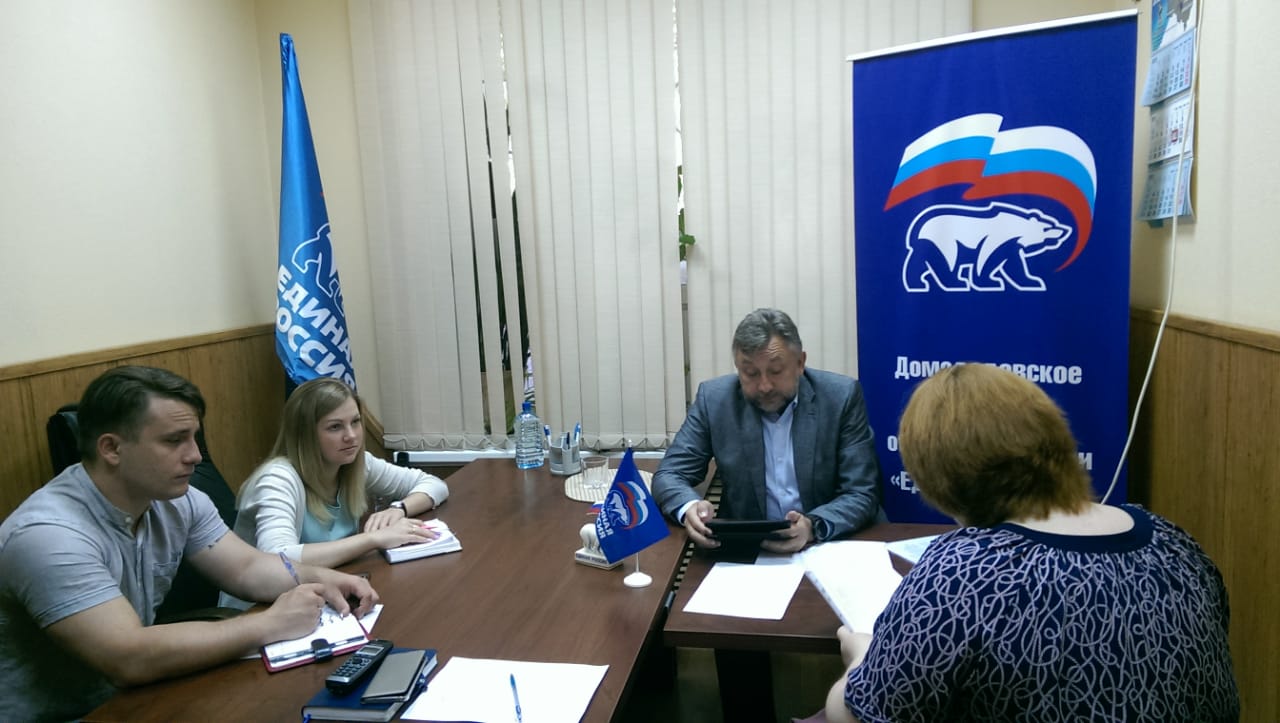 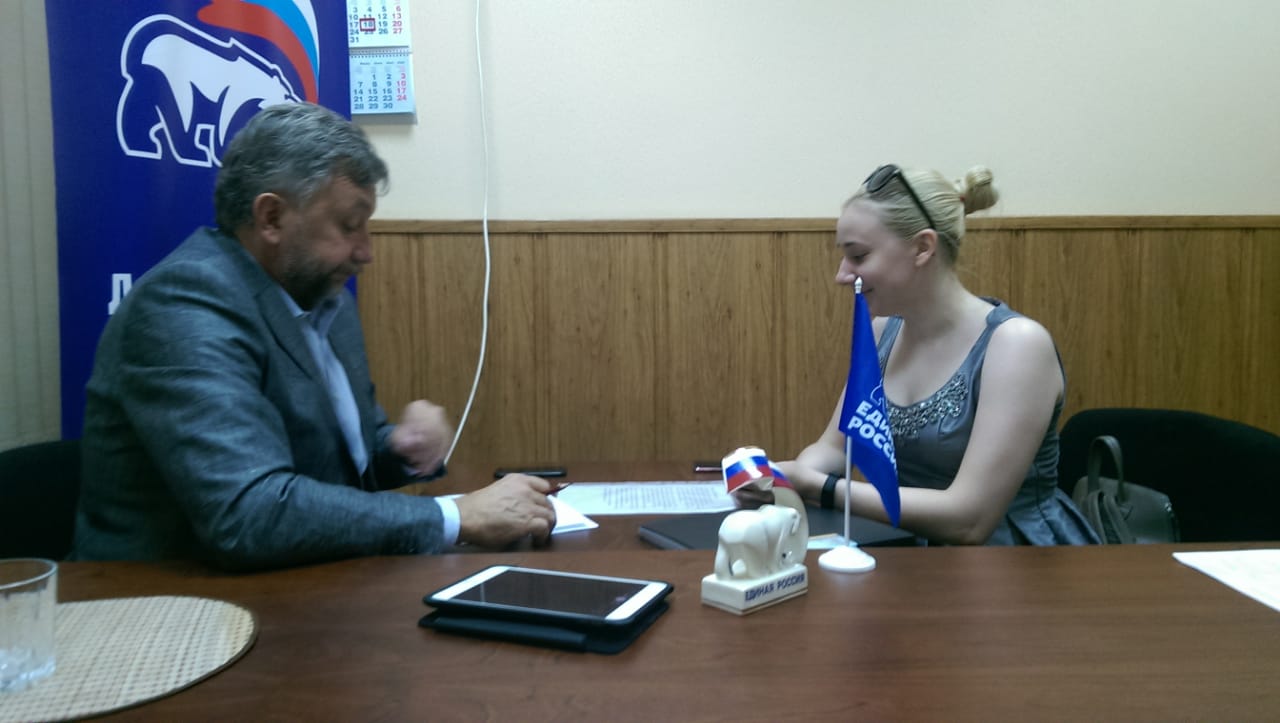 